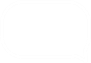 Write a post in which you respond to one of the 3 questions below with a correct, incorrect, or off-topic response. Be sure to indicate which question you are answering.Given the following data set, explain how you would calculate the median. {15, 38, 22, 65, 49, 28, 17, 35}Identify the stages of water cycle.Write a definition for the word strategy.Post itRespond to your classmates’ posts by providing specific feedback based on their responses.General Discussion Board GuidelinesUse the discussion board toshare information that you have and others do notget clarificationextend the conversation beyond the specific module contentRespond to others byasking for more informationproviding specific feedback why you agree or disagree with opinionscorrecting unintended errorsWriteshort but content-filled responsesclearly (after typing, briefly edit)in a style that allows generosity of spirit (assuming the best of others)